Anlage zum Antrag auf Anerkennung 
(Fachbachelor Informatik)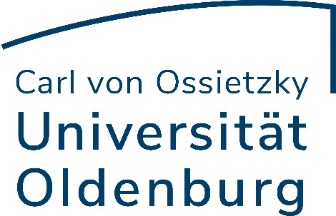 Hinweis: Das Formular orientiert sich an der jeweils aktuellen Prüfungsordnung. Bei abweichenden Anträgen ggf. Blankoformular nutzen.Hinweise zur Antragstellung:"Antrag auf Anerkennung von Prüfungsleistungen" und Anlage für das beantragte Fach bzw. den Professionalisierungsbereich mit den Nachweisen (Notenbescheinigung, Zeugnis, etc.) zu einer Gesamtdatei im PDF-Format zusammenfügen und per Mail an die o.g. Adresse senden.Weitere Ausführungen zur Antragstellung: https://uol.de/anerkennung Vorgelegte LeistungAnzuerkennendes ModulKPNoteBemerkungenMitgebrachte Prüfungsleistung, die an der UOL anerkannt werden soll. Modul- bzw. Veranstaltungstitel laut beigefügtem NachweisModul an der UOL, für das die vorgelegte Leistung anerkannt werden soll. (Modulkürzel und Modulname angeben)desModulsan der UOLwird vom Prüfungs-amt ermitteltwird vom Prüfungsamt ausgefülltBasiscurriculum im Umfang von 30 KPBasiscurriculum im Umfang von 30 KPBasiscurriculum im Umfang von 30 KPBasiscurriculum im Umfang von 30 KPBasiscurriculum im Umfang von 30 KPinfdgdmen9inf031: Objektorientierte Modellierung und Programmierung 9inf200: Grundlagen der Technischen Informatik  6inf400: Theoretische Informatik: Logik 6Aufbaucurriculum (Pflichtmodule im Umfang von 45 KP)Aufbaucurriculum (Pflichtmodule im Umfang von 45 KP)Aufbaucurriculum (Pflichtmodule im Umfang von 45 KP)Aufbaucurriculum (Pflichtmodule im Umfang von 45 KP)Aufbaucurriculum (Pflichtmodule im Umfang von 45 KP)inf005: Softwaretechnik I 6inf007: Informationssysteme I 6inf201: Technische Informatik 6inf401: Grundlagen der Theoretischen Informatik6Inf800 Proseminar Informatik3mat950: Mathematik für Informatik (Diskrete Strukturen) 6mat955: Mathematik für Informatik (Lineare Algebra)6mat960: Mathematik für Informatik (Analysis) 6Aufbaucurriculum (Wahlpflichtbereich Praktische Informatik im Umfang von 12 KP)Aufbaucurriculum (Wahlpflichtbereich Praktische Informatik im Umfang von 12 KP)Aufbaucurriculum (Wahlpflichtbereich Praktische Informatik im Umfang von 12 KP)Aufbaucurriculum (Wahlpflichtbereich Praktische Informatik im Umfang von 12 KP)Aufbaucurriculum (Wahlpflichtbereich Praktische Informatik im Umfang von 12 KP)inf010: Rechnernetze6inf012: Betriebssysteme I 6inf016: Internet-Technologien6Aufbaucurriculum (Wahlpflichtbereich Mathematik im Umfang von 6 KP)Aufbaucurriculum (Wahlpflichtbereich Mathematik im Umfang von 6 KP)Aufbaucurriculum (Wahlpflichtbereich Mathematik im Umfang von 6 KP)Aufbaucurriculum (Wahlpflichtbereich Mathematik im Umfang von 6 KP)Aufbaucurriculum (Wahlpflichtbereich Mathematik im Umfang von 6 KP)mat     6Akzentsetzung im Umfang von 39 KPAkzentsetzung im Umfang von 39 KPAkzentsetzung im Umfang von 39 KPAkzentsetzung im Umfang von 39 KPAkzentsetzung im Umfang von 39 KPBachelorarbeitBachelorarbeitBachelorarbeitBachelorarbeitBachelorarbeitBachelorarbeitsmodul15